首体院学字[2021]60号首体院学字〔2023〕22号关于做好第49届田径运动会开幕式入场式彩排工作的通知各单位：为保证学校第49届田径运动会开幕式的顺利进行，现将开幕式入场式彩排活动的具体事宜通知如下：一、彩排时间、地点兹定于4月12日（周三）12:30在田径场举行开幕式入场式彩排，请各方队依照入场顺序于12:20前在指定地点集合完毕。集结地点：除体育教育训练学院7个方队在田径场内按指定位置集结外，其他方队在田径场门外按入场式顺序集结。二、入场顺序1.国旗方队2.校旗方队3.裁判员方队	4.运动员方队（1）体育教育训练学院体育教育专业2020级方队（2）体育教育训练学院运动训练、体能训练专业2020级方队（3）体育教育训练学院体育教育专业2021级方队（4）体育教育训练学院运动训练、体能训练专业2021级方队（5）体育教育训练学院体育教育专业2022级方队（6）体育教育训练学院运动训练、体能训练专业2022级方队（7）体育教育训练学院研究生方队（8）运动科学与健康学院方队（9）武术与表演学院1队（10）武术与表演学院2队（11）管理与传播学院1队（12）管理与传播学院2队（13）休闲与社会体育学院2021级方队（14）休闲与社会体育学院2022级方队（15）冰雪运动学院方队（16）竞技体校方队（17）体育人工智能研究院方队（18）体医融合创新中心方队（19）国际教育学院方队三、具体要求1.方队规模：由48人组成方队，即6纵队、8横排（体育人工智能研究院和体医融合创新中心根据学生情况确定方队规模）。2.方阵人员：各方队队伍前设引导员1名、旗手1名、护旗手2名、领队1名；各方队间距为5米（指引导员或旗手与前队队尾距离），引导员、旗手、领队和运动员队伍之间距离均为2米，两名护旗员横向间距为2米。3.通过时间：各方队须在1分30秒之内通过主席台（从入场起始线至表演结束）。4.道具使用：为便于开幕式后比赛的顺利进行，请各方队不要使用不便于清扫的道具。5.入场式优秀方队评选条件：（1）全体成员精神饱满、充满活力。（2）行进步伐整齐、协调。（3）服装整齐、大方。（4）口号文明、响亮、整齐。（5）使用道具符合大会主题，表演内容健康、形式新颖，特色突出。附件：首都体育学院第49届田径运动会开、闭幕式站位示意图校第49届田径运动会大型活动部                              2023年4月3日首都体育学院第49届田径运动会开、闭幕式站位示意图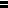 